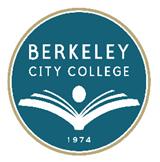 AGENDALeadership Council MeetingWednesday, October 31, 201210:30 a.m. – 12:30 p.m.BCC Conference Room 451AChair:  Debbie Budd, Interim PresidentGuest:	  Thuy Nguyen, General CounselTime			Topic					10:30 a.m. – 10:35 a.m.	Agenda Review/Review of Minutes		Debbie Budd
10:35 a.m. – 10:45 a.m.	Highlights from PBC Committee		Linda Berry/								      Jenny Lowood

10:45 a.m. – 10:50 a.m.	Grants /Special Projects Vision		Denise Jennings/								      Scott Hoshida10:50 a.m. – 10:55 a.m.	Leading from the Middle Academy/		Cleavon Smith		Academic Senate Report10:55 a.m. – 11:00 a.m.	Classified Senate Report			Ramona Butler11:00 a.m. – 11:05 a.m.	ASBCC Report					Ben Fagan
11:05 a.m. – 12:30 p.m.	Student Grievance/Discipline			Thuy Nguyen	
12:35 p.m.	Adjournment~ Leadership Council meetings are open to the college community ~***********
Above times are subject to changeOur Mission:  Berkeley City College’s mission is to promote student success, to provide our diverse community with educational opportunities, and to transform lives.Our Vision:  Berkeley City College is a premier, diverse, student-centered learning community, dedicated to academic excellence, collaboration, innovation and transformation.